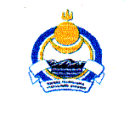 Совет депутатов муниципального образования сельское поселение «Иволгинское»Иволгинского района Республики Бурятия671050, Республика Бурятия, Иволгинский район, с. Иволгинск ул. Ленина, 23, Тел. 8(30140)41067 факс 8(30140)41065РЕШЕНИЕот «30» декабря 2019  года							          № ___c.ИволгинскО даче согласия на передачу недвижимого имущества на безвозмездной основе из собственности муниципального образования «Иволгинский район» в собственность муниципального образования сельское поселение «Иволгинское» Иволгинского района Республики Бурятия.	В соответствии со статьей Закона Республики Бурятия от 24.02.2004 г. № 637-III «О передаче объектов государственной собственности Республики Бурятия в иную государственную или муниципальную собственность и приеме объектов иной государственной или муниципальной собственности в государственную собственность Республики Бурятия или собственность муниципальных образований в Республике Бурятия» Совет депутатов муниципального образования сельское поселение «Иволгинское»  Иволгинского района Республики Бурятия,РЕШАЕТ:Дать согласие администрации МО СП  «Иволгинское» на прием в муниципальную собственность муниципального образования сельское поселение «Иволгинское» недвижимого имущества  от МО «Иволгинский район» на основании Решения Совета депутатов МО «Иволгинский район» Республики Бурятия от 26 декабря 2019 г. № __.Настоящее решение вступает в силу со дня его официального обнародования на стендах учреждений и организаций сельского поселения и размещения на официальном сайте МО СП «Иволгинское».Направить настоящее решение в Администрацию муниципального образования «Иволгинский район» Республики Бурятия.Глава муниципального образования сельское поселение «Иволгинское»                                            А.Ц. МункуевПриложениек решению Совета депутатовМО СП «Иволгинское»От «30» декабря 2019 г. № ___Перечень муниципального имущества, передаваемого из собственности муниципального образования «Иволгинский район» в собственность МО СП «Иволгинское»№ п/пНаименование недвижимого имуществаКоличествоАдресПлощадьПримечание1Жилое помещение (квартира)1Республика Бурятия, Иволгинский район, с. Колобки, ул. Подгорная, д. 5, кв. 1 74,35Назначение: жилое Этаж: 1 Кадастровый номер:03:08:130102:111